Residence Hall Association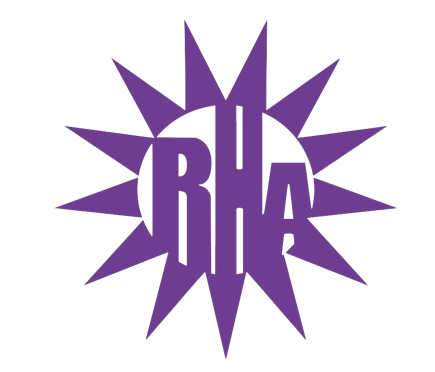 General Assembly MeetingFebruary 9, 2022UC 259Call to Order (7:07)Roll Call/Icebreaker Roll Call.Tutt/FischerNot Present.Wellers/KnilansPresent.WellsPresent.Ma’iinganPresent.Arey/FrickerPresent.Lee/BigelowPresent.Benson/CambridgeNot Present.StarinPresent.Ice BreakerI’m Glad You’re Here.Approval of the MinutesDecember 01, 2021.No Quorum.LIT ReportsTutt/FischerNot Present.Wellers/KnilansUpcoming Events:Nothing right nowWellsUpcoming Events:V-Day Craft Day – tonight at 8:30 in Jitters.Beverages will be Provided.Ma’iingan Upcoming Events:On February 17th at 7 pm in the Ma’iingan Lobby we will be having a Bingo Program Francis the Duck that will be hidden somewhere in Ma’iingan. Take a picture with him!Arey/FrickerUpcoming Programs:On February 15th at 6:30; decorating mini heart cakes in the Arey basement. Lee/Bigelow Upcoming Programs:	Jitters Takeover.2/22/22 8-10pm We will have card games and other fun games to play. Giving out free cookies if you buy the drink of the month. PJ’s, Pancakes and Penny’s: On February 10th at 6pm in the Lee basement. We will be talking about personal finance and eating pancakes in our PJ’s.Benson/CambridgeNot Present.StarinUpcoming Programs:Rose DeliveryOrder a rose that you can send to someone else in Starin.Roses will be delivered on February 15th at 8 pm by the Starin LIT team. Twos-day2/22/22 in the seminar room at 8 pm: Walking Tacos, Mocktails and games.Executive ReportsKyle – PresidentHello everyone! This week I worked on making cards for the crush can sale, I went to WSG like usual, and I went through the agenda and made sure everything was prepared for the GA meeting this week. We are again going through applicants for the RHA E-board and are getting ready to have people join us soon which should be very exciting. Hope everyone had a great week!Daniel – Executive AssistantHi Everyone! Last week one of the main things I worked on was getting the GA and E-Board Meeting minutes revised and sent out. I also worked on auditing the attendance from last semester and updating the attendance for this semester. Other things I did was update the meeting box and attend E-Board and Programing Committee meetings.Kenzy & ErinIn collaboration with UC Live team we will be hosting a Super Bowl watch party on the 13th at 5pm. We will have games like Halftime Trivia and Commercial Bingo with prizes. Heat and Fire has a special sample platter deal going on during the game. Come check it out!Programming Committee meets every Thursday night at 7 pm in Goodhue, we need more volunteers so if your looking to get involved please come check it out!Advisor ReportsAshleyNo ReportOld BusinessNone.Guest Speakers (7:19)Andrea Busalacchi – Become a Peer Mentor Requirements to be a Peer Mentor:You must be a full-time student.2.8 Cumulative GPA.Ability to serve as a positive role model.Must attend all required trainings and meetings.To find out more information visit https://www.uww.edu/fye/leadership.If you are interested in becoming a peer mentor you can email Andrea at busalaccam16@uww.edu.Abby Kratz & Tom Garcia – Winther Counseling ServicesWinther Counseling offices are located on the 3rd floor in Winther Hall. Winther Counseling is ran by Graduate students in practicum who are working on getting their Master’s degree in counseling. Counseling is free for UW-Whitewater students. Counseling is a great opportunity to get to know more about yourself.You don’t need to have a large crisis happening to seek counseling. To Schedule: Stop by our offices in person. Give us a call at 262-472-2842.New BusinessNone.Committee ReportsNone. WSG ReportWhat was discussed at your last meeting?Approved revised academic calendar to give us one extra week of winter break for the Fall 22 Spring 23 academic year.NRHH ReportWhat was discussed at your last meeting? We talked about recruiting new voting members for this semester. Upcoming Events:This Friday February 11th from 1-3 pm we will be meeting outside of Ma’iingan to go to Fairhaven Nursing Home to make dog treats with the residents.Jitters ReportUpcoming Events: Speed Friending on February 10th at 9 pm. Date Night at Jitters on February 17th at 9 pm.Guinness World Records Trivia February 18th at 9 pm.Jitters 25th Anniversary is in March so keep a look out for celebration info.Drinks of the Month:Strawberry Sweetheart Shake.Cheesecake and Strawberry shake.Cover Me in Love Mocha.Chocolate and Strawberry Mocha.Other Important Information:Jitters now has a card reader!RA ReportJacen: Jitters is amazing and every Thursday night we have Jitters Chatter at 8 pm! See you there! Daylon: This is my second year being an RA and is always nice being able to see old residents and being able to talk to them.Alice Koon: February 22nd there will be an LGBT night with tea packets available for the LGBTQ community.Final Thoughts (7:38)SnapsU Rock U RuleNone.Golden ArtichokeCynthia Eason.Adjournment (7:45)Motion made by Arey/Fricker.Seconded by Ma’iingan.Acclimation called.Next Meeting: February 16, 2022Theme: Tie-Dye